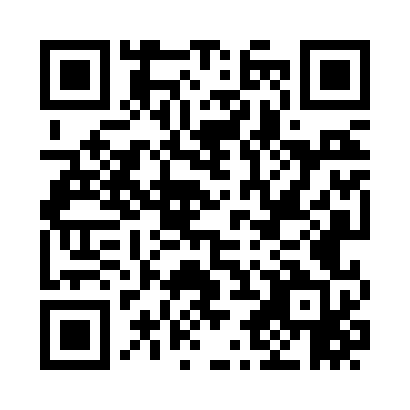 Prayer times for Navina, Oklahoma, USAMon 1 Jul 2024 - Wed 31 Jul 2024High Latitude Method: Angle Based RulePrayer Calculation Method: Islamic Society of North AmericaAsar Calculation Method: ShafiPrayer times provided by https://www.salahtimes.comDateDayFajrSunriseDhuhrAsrMaghribIsha1Mon4:516:181:345:248:5010:172Tue4:526:191:345:248:5010:173Wed4:526:191:355:248:5010:174Thu4:536:201:355:248:5010:175Fri4:536:201:355:248:5010:166Sat4:546:211:355:248:5010:167Sun4:556:211:355:248:4910:158Mon4:566:221:355:258:4910:159Tue4:566:221:365:258:4910:1410Wed4:576:231:365:258:4810:1411Thu4:586:231:365:258:4810:1312Fri4:596:241:365:258:4810:1313Sat5:006:251:365:258:4710:1214Sun5:016:251:365:258:4710:1115Mon5:016:261:365:258:4610:1116Tue5:026:271:365:258:4610:1017Wed5:036:271:365:258:4510:0918Thu5:046:281:375:258:4510:0819Fri5:056:291:375:258:4410:0820Sat5:066:301:375:258:4410:0721Sun5:076:301:375:258:4310:0622Mon5:086:311:375:258:4210:0523Tue5:096:321:375:258:4210:0424Wed5:106:321:375:258:4110:0325Thu5:116:331:375:258:4010:0226Fri5:126:341:375:258:3910:0127Sat5:136:351:375:248:3810:0028Sun5:146:351:375:248:389:5929Mon5:156:361:375:248:379:5830Tue5:166:371:375:248:369:5631Wed5:176:381:375:248:359:55